CÂMARA MUNICIPAL DE JACAREÍ18ª LEGISLATURA - ANO IIRESUMO DA ATA ELETRÔNICA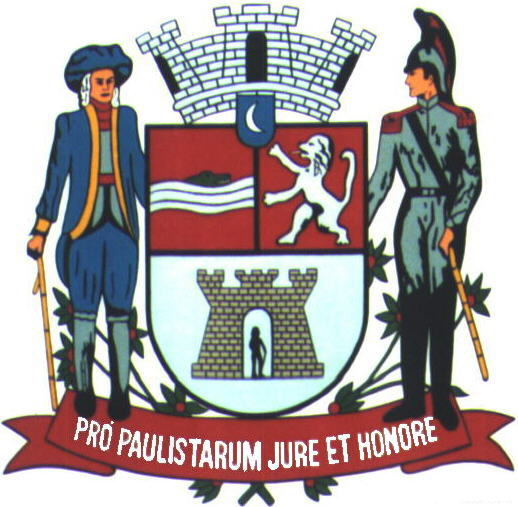 4ª AUDIÊNCIA PÚBLICAPROJETO DA LDO 2023Comissão Permanente de Finanças e OrçamentoRealizada em 02/06/2022Horário: 17h14min18ª (DÉCIMA OITAVA) LEGISLATURA - ANO IIRESUMO DA ATA ELETRÔNICA DA4ª (QUARTA) AUDIÊNCIA PÚBLICAPROJETO DA LDO 2023COMISSÃO PERMANENTE DE FINANÇAS E ORÇAMENTOAos dois (02) dias do mês de junho (06) do ano dois mil e vinte e dois (2022), às dezessete horas e quatorze minutos (17h14), compareceram ao Plenário da Câmara Municipal de Jacareí, com a finalidade de participar da Audiência Pública convocada pela Comissão Permanente de Finanças e Orçamento através do Edital nº 03/2022-SL, publicado no Boletim Oficial do Município nº 1451, de 06 de maio de 2022, destinada à demonstração do Projeto de Lei, de autoria do Prefeito Municipal Izaias José de Santana, que “dispõe sobre as diretrizes para elaboração e execução da Lei Orçamentária para o ano de 2023 e dá outras providências”, os seguintes Vereadores: DUDI - PL; EDGARD SASAKI - PSDB; HERNANI BARRETO - REPUBLICANOS; LUÍS FLÁVIO (FLAVINHO) - PT; MARIA AMÉLIA - PSDB; PAULINHO DO ESPORTE - PSD; PAULINHO DOS CONDUTORES - PL; RONINHA - PODEMOS e SÔNIA PATAS DA AMIZADE - PL. 	As assinaturas dos vereadores, autoridades e demais presentes à Audiência Pública constam da lista de presença anexa a este Resumo de Ata. 	A Mesa Diretora dos Trabalhos foi composta pelos integrantes da Comissão Permanente de Finanças e Orçamento: EDGARD SASAKI - Presidente e PAULINHO DO ESPORTE - Relator. AUSENTE: ROGÉRIO TIMÓTEO - Membro, por motivos de saúde, conforme comunicado pelo Presidente da Comissão. 	O Presidente da Comissão Permanente de Finanças e Orçamento abriu a Audiência Pública agradecendo as presenças do Sr. Celso Florêncio - Secretário de Governo e Planejamento da Prefeitura Municipal de Jacareí, dos Vereadores, dos servidores, do público e dos telespectadores da TV Câmara e dos canais do YouTube e do Facebook. Em seguida, convidou o Senhor CELSO FLORÊNCIO, Secretário de Governo e Planejamento da Prefeitura Municipal de Jacareí, a utilizar a Tribuna para a apresentação, ilustrada por slides, do Projeto da LDO para o exercício de 2023. Toda a documentação apresentada consta anexa ao final deste Resumo de Ata. 	Ao final da explanação, o Presidente da Comissão cedeu a palavra aos Vereadores presentes para, um a um, formularem seus questionamentos e observações. Registramos que todas as colocações expostas foram respondidas ou comentadas pelo Secretário. 	O Presidente da Comissão agradeceu a participação de todos e, às dezessete horas e cinquenta minutos (17h50), declarou encerrada a 4ª Audiência Pública. 	Para constar, foi lavrado o presente Resumo da Ata Eletrônica por mim, ______________________ Wagner Schieber - Oficial Técnico Legislativo, digitado e assinado, na conformidade do Artigo 84 do Regimento Interno da Câmara Municipal de Jacareí. Cabe ressaltar que a Ata Eletrônica contendo a gravação desta Audiência Pública ficará devidamente arquivada e os documentos nela mencionados ficarão à disposição na Secretaria Legislativa da Câmara para averiguação a qualquer tempo. Este Resumo deverá ser encaminhado para publicação no site da Câmara e para análise dos Vereadores, que terão o prazo de dois (02) dias úteis, a contar do envio, para propor retificação, inserção de algum registro ou impugnação, por escrito, sem o que se dará a aprovação tácita e, por consequência, a aceitação do conteúdo integral da Ata Eletrônica sem ressalvas, nos termos regimentais. Palácio da Liberdade, Jacareí, 06 de junho de 2022. 	EDGARD SASAKIVereador - PSDBPresidente da Comissão Permanente de Finanças e Orçamento